    от 16 июня 2022 года                                                       № 3                                                                                                       О мерах по подготовке к безаварийному пропуску весеннего половодья 2023 года  в Шалинском сельском поселенииУтвердить план организационно-технических мероприятий на летне-осенний и зимний периоды 2022 года по подготовке к безаварийному пропуску весеннего половодья 2023 года ( далее- план).Рекомендовать комиссии по предупреждению и ликвидации чрезвычайных ситуаций  и обеспечить выполнение плана мероприятий на территорий поселения.Информацию о ходе выполнения мероприятий в установленные сроки планом сроки направлять в отдел ГО и ЧС мобилизационной работе через электронный адрес ЕДДС Моркинского муниципального района.Контроль за исполнением распоряжения оставляю за собой.ШАЛЕ ЯЛЫСЕ АДМИНИСТРАЦИЙЖЫН ТУРГОЧ КАЙШЕ СИТУАЦИЙ-ВЛАКЫМ ОНЧЫЛГОЧ КОРАНДЫМЕ ДА ПЫТАРЫМЕ ДА ТУЛАЗАП ЛУДЫКШЫДЫМЫЛЫКЫМ ШУКТЫМО ШОТЫШТО КОМИССИЙ ПРЕДСЕДАТЕЛЬЖЕК У Ш Т Ы М А Ш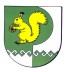 ПРЕДСЕДАТЕЛЬ КОМИССИИПО ПРЕДУПРЕЖДЕНИЮ И ЛИКВИДАЦИИ ЧРЕЗВЫЧАЙНЫХ СИТУАЦИЙ И ОБЕСПЕЧЕНИЮ ПОЖАРНОЙ БЕЗОПАСНОСТИ ШАЛИНСКОЙ СЕЛЬСКОЙ АДМИНИСТРАЦИИР А С П О Р Я Ж Е Н И ЕГлава Администрации,председатель КЧС и ОПБ С.Л.Николаев